 先  知所描述的何瓦雷芝派حديث النبى عن الخوارج<اللغة الصينية >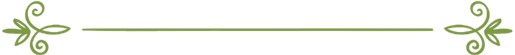 编审：伊斯兰之家中文小组مراجعة: فريق اللغة الصينية بموقع دار الإسلام先知所描述的何瓦雷芝派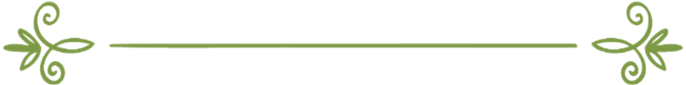 最近一段时间，何瓦雷芝派这个词常被提及，用以指称那些假宗教之名而行恐怖主义之实的组织和团体，他们大地上作恶破坏，血腥残杀与他们持有不同观点的无辜穆斯林。早在一千四百多年前，先知圣训就警告过穆斯林要谨防何瓦雷芝派。穆圣先知还向我们明确而细致地描述了何瓦雷芝人士的各项特征。有超过二十段的先知圣训（均以健全或良好的圣训传述线索传述）描述了何瓦雷芝人士的特征。这足以说明何瓦雷芝派对伊斯兰“乌玛”破坏的严重性。他们以表面的虔诚与功修，以伪乱真，煽惑穆斯林大众。因为他们的主张不仅局限于思想层面，而是延伸到以刀剑和流血来传达他们的思想，假宗教之名而行在大地上作恶和破坏之实。以下是先知圣训就他们的特征而做的描述：第一：他们牙齿新生而稚嫩。他们中大多数人年纪轻轻，比起上了年纪的人来说，缺乏经验、经历和智慧。穆圣（愿主福安之）描述他们说：“他们牙齿新生而稚嫩”。著名圣训学家伊本·哈吉尔在他所著的《布哈里圣训精注》（287\12）中注释说：“牙齿新生的意思即年纪轻轻。”第二：心智愚蠢轻狂。何瓦雷芝派人常常言行轻率而冒进、目光短浅而狂热，缺乏知识且眼界狭窄，遇事不明。有来自布哈里和穆斯林共同传述的圣训说：“末尾时光，有群人，他们牙齿新生而稚嫩，心智愚蠢而轻狂。”著名圣训学家伊玛目纳沃威注释说：从这段圣训可知，只有到了成熟的年龄段后，一个人才会拥有明确的思想，敏锐的眼光、丰富的经验、健全的心智。（援引自伊本·哈杰尔的《布哈里圣训精注》）第三：他们口诵古兰经，却未用心领会。他们常常口诵古兰经并引以为证，但却没有领会经文的真义。不仅如此，他们还似是而非，张冠李戴地援引经文证明自身的主张。因此，穆圣（愿主福安之）在圣训中描述他们说：“他们口诵古兰经，并自认为古兰经将为他们做有利的证明，但事实恰恰相反。”“他们声音甜美地诵读真主的经典，但却没有领会经文的真义。”“他们诵读古兰经，但仅停留在喉腔之间。”伊玛目纳沃威的穆斯林圣训注释中说道：“他们仅仅在口舌间诵读古兰经文，而没有领会经文的真义。诵读古兰经的目的，是用心去领会，去参悟，其体会其中的真义，而非停留在喉腔间诵读。”第四：在宗教上走极端。穆圣（愿主福安之）说：“你们中将有一群民众，他们力行功修，以至于受人称颂，内心虚荣而喜乐，但是，他们对宗教的反叛就犹如离弦的箭一般。”（由伊玛目艾哈迈德依据健全的传述系统传述）。他们的虚荣让他们自称拥有学识，而指责其他伊斯兰学者；他们对重大事件既缺乏经验又缺乏真知，又不咨询法学家和学者的主张和观点。穆圣（愿主福安之）说：“他们诵读古兰经和斋戒，以至于你们的诵读和斋戒同他们比起来不算什么。”当伊本·阿巴斯去和何瓦雷芝派辩论时，他在描述他们时中说：我来到这群人中，他们是我见过的功修最为勤谨之人。他们的额头有因长期叩头而留下的印记，他们的手脚上因苦修而老茧横生，他们穿着旧衣服，裤腿短及小腿，因长期熬夜履行功修而倦容满面。据朱戴布·艾孜迪传述说：当我们随着阿里大贤征讨何瓦雷芝派，在临近他们的兵营时，便听到了他们吟诵古兰经的声音，如同蜜蜂发出的一样。可见，何瓦雷芝派在宗教功修、斋戒、礼拜、诵读古兰方面勤于修持，但是他们的行为超越了伊斯兰中正的尺度，走向虚荣、极端、偏执，甚至固执的程度，以至于这种极端引领他们违背伊斯兰的基本原则。因此，他们跟随自身的私欲而将犯下大罪的穆斯林判定为悖信者。第五：对宗教的无知和错误的解读宗教。何瓦雷芝派的特征还有：对宗教的无知和误解。他们很少参悟，似是而非，张冠李戴地引用经训明文。哈里发欧麦尔之子，阿卜杜勒把他们视为一群邪恶的坏人。他说：“他们援引那些针对不信道者降示的经文，来用在信士的身上。”有人曾经问伊本·欧麦尔怎么看待何瓦雷芝派时，伊本·欧麦尔回答说：“他们将穆斯林判定为悖信者，他们允许杀害穆斯林，掠夺穆斯林的钱财，他们已娶多名妻子，而当一个有夫之妇去到他们那儿，他们中的一个男人便娶这个女人为妻，即便这个女人已经是有夫之妇。我不知道还有谁比他们更应该被处死。”伊玛目伊本·哈杰尔说：因为他们勤于诵读古兰经和功修，而被人称为诵经师，但是他们在解释古兰经的真义时加以歪曲，将他们自身的意见强加于人，他们刻意苦修，醉心其中。由于他们对真主沙里亚法的无知，而将违背真主律法之人判定为悖信者，并由此而要求违逆之徒，承认自己是不信真主的悖信者，然后要求违逆者向真主忏悔。这些都是何瓦雷芝派对哈里发阿里所提出的要求。当时，他们要求哈里发阿里首先承认自己已然叛教，已经悖信，然后要求哈里发阿里悔罪。何瓦雷芝对阿里大贤以及跟随阿里大贤的迁士们和辅士们的错误判定，以及他们自认为比哈里发阿里及其追随者更有知识，意见更正确的认识和判断，都反映了何瓦雷芝在教门上不折不扣的无知和迷误。第六：惯于争执与巧言狡辩。何瓦雷芝派惯于争执和巧言狡辩，他们表明上坚持一些真理，但是却是为了达到他们自身的虚妄。他们是惯于辩论和狡辩之人。正如他们对哈里发阿里说：“惟有真主才有判决的权利。”而哈里发阿里的回答是：“话是真话，但说这话的目的却是虚妄。”穆圣（愿主福安之）还描述他们的特征时说：“他们说得花言巧语，而做起事来却是言行不一。”“他们口中讲的是真理，说的是最好最动听的言辞。著名学者萨达在《奈萨仪圣训集》中的边文注释中写道：“这段圣训的意思即：他们表面上讲些最好的言辞，如‘惟有真主才有判决的权利’这样妄称将一切交付于真主的经典的言辞。”第七：妄断他人悖信，妄杀无辜之人。妄断他人为悖信，以及妄杀无辜之人，这是何瓦雷芝派有别于其他派别的最主要的特征之一。穆圣（愿主福安之）说：“他们妄杀伊斯兰信士，妄言说这些被害者是多神教徒。”（由布哈里和穆斯林共同传述）何瓦雷芝派之所以敢于妄杀信士的原因是：他们将穆斯林妄断为不信道者。伊玛目古尔图比在《圣训理解》一书中注释到：“这是因为他们将不认同他们观点和主张的人都判定为不信道者，并视杀害这样的悖信者是合法之举。”伊玛目伊本·哈杰尔说：当何瓦雷芝派将异己都判定为不信道的悖信者后，他们便将杀害这样的“悖信者”视为合法了，而多神教徒却受到他们的保护！他们将伊斯兰信士置于他们的保护之外，不去同多神教徒作战，却转过来忙于杀害穆斯林。这就是那些胆大而无知的何瓦雷芝派人的所作所为。伊斯兰知识的光辉并没有照亮他们黑暗的心胸，他们既偏离人的天性，又不遵守约定。伊本·泰米叶说：“他们因为一些小罪过而将犯下这些罪过的信士，妄断为不信道的悖信者，并在这种判定下而视杀害穆斯林；掠夺他们的钱财为合法之举。他们妄言说什么，这是伊斯兰国度和非伊斯兰国度；只有归属于他们才是归属到了信仰的国度。”何瓦雷芝派妄断他人信仰的形式有好几种：有将犯大罪之人，或者将那些犯下了本身并非罪过之人，妄断为不信道者。他们或者以猜测而妄断他人悖信；或者因一些不能明确做出判定的或然之事，而妄断他人信仰；他们或者因为一些由于每个人认识角度不同，而必然产生分歧的事务而对他人信仰做出妄断；他们或者因为尚未核实求证事情真相；条件尚未充分且存在多种可能的事务上妄断他人信仰。而对于他们自身的无知，他们却毫不知觉。他们或者简单地以某些言辞，而以推导出的结果妄断他人信仰；他们的判决从未走过司法程序；从未通过法庭裁决；也从未要求被判定者悔罪改正的程序，便视为杀害那些被他们判定为悖信的穆斯林为合法之举。正因如此，穆圣（愿主福安之）说：“他们正如离弦的箭一般，反叛伊斯兰。”在哈乃斐学派的《布哈里圣训精注》的书中写道：这段圣训比喻了他们对伊斯兰的反叛，犹如为捕获猎物而离弦的箭，迅捷地离开弓弦，完全射入到被捕获的猎物之中。”在穆斯林圣训中，他们则被穆圣（愿主福安之）描述为：“他们是最丑恶的被造物。”第八：剃光头。正如穆圣（愿主福安之）所说，他们的标志是将头发全部剃光。“他们的标志是剃光头”（由伊玛目布哈里传述）并以此作为他们相互认识的标志。转自：伊斯兰之光网 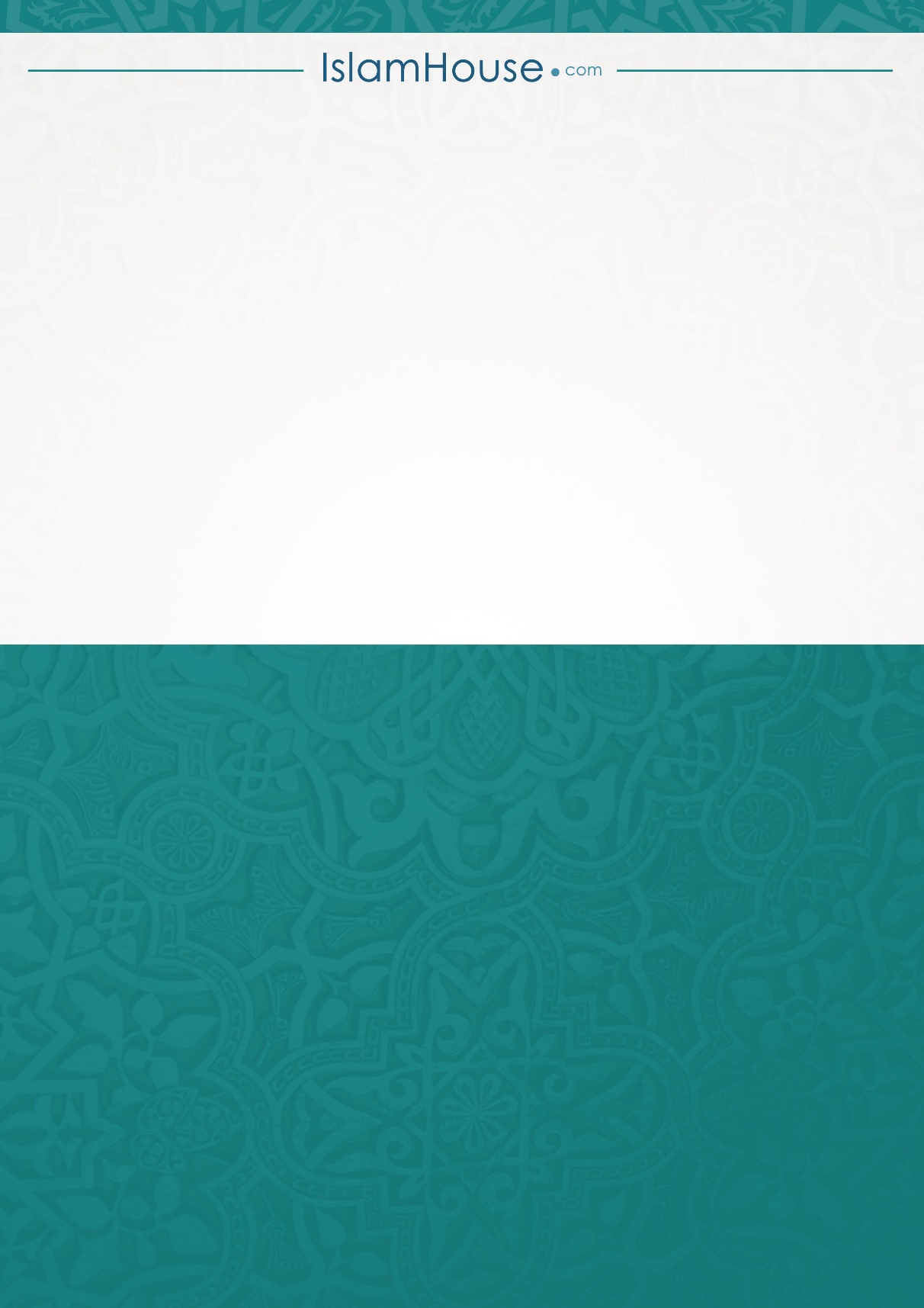 